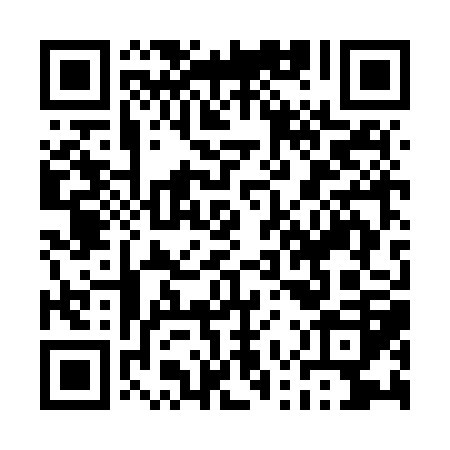 Ramadan times for Ade ka Tar, PakistanMon 11 Mar 2024 - Wed 10 Apr 2024High Latitude Method: Angle Based RulePrayer Calculation Method: University of Islamic SciencesAsar Calculation Method: ShafiPrayer times provided by https://www.salahtimes.comDateDayFajrSuhurSunriseDhuhrAsrIftarMaghribIsha11Mon5:165:166:3112:283:526:266:267:4112Tue5:155:156:3012:283:526:266:267:4213Wed5:145:146:2912:283:526:266:267:4214Thu5:135:136:2812:273:526:276:277:4315Fri5:125:126:2712:273:526:276:277:4316Sat5:115:116:2612:273:526:286:287:4417Sun5:095:096:2512:273:526:286:287:4418Mon5:085:086:2412:263:526:296:297:4419Tue5:075:076:2312:263:526:296:297:4520Wed5:065:066:2212:263:526:306:307:4521Thu5:055:056:2112:253:526:306:307:4622Fri5:045:046:2012:253:526:306:307:4623Sat5:035:036:1912:253:526:316:317:4724Sun5:025:026:1812:243:516:316:317:4725Mon5:015:016:1712:243:516:326:327:4826Tue5:005:006:1612:243:516:326:327:4827Wed4:594:596:1512:243:516:336:337:4928Thu4:584:586:1412:233:516:336:337:4929Fri4:574:576:1312:233:516:336:337:5030Sat4:554:556:1212:233:516:346:347:5031Sun4:544:546:1112:223:506:346:347:511Mon4:534:536:1012:223:506:356:357:512Tue4:524:526:0912:223:506:356:357:523Wed4:514:516:0812:213:506:356:357:524Thu4:504:506:0712:213:506:366:367:535Fri4:494:496:0612:213:496:366:367:546Sat4:484:486:0512:213:496:376:377:547Sun4:464:466:0412:203:496:376:377:558Mon4:454:456:0312:203:496:386:387:559Tue4:444:446:0212:203:486:386:387:5610Wed4:434:436:0112:203:486:386:387:56